Handreichungfür den Einsatz eines Smartphone-Experiments im PhysikunterrichtVersuch: Periodendauer eines FadenpendelsAufbau und DurchführungGefahrenbeurteilungDas Experiment ist ungefährlich, solange das Smartphone in der Halterung fixiert ist. Ansonsten könnte das darin befindliche Smartphone Schaden nehmen oder herunterfallen.AlternativenAufgrund der relativen Ungefährlichkeit werden keine Alternativen benötigt. HypothesentestsExemplarische ErgebnisseMögliche UnterrichtsplanungBeispielaufgabenStellt Vermutungen auf, wovon die Periodendauer eines Fadenpendels abhängen könnte.Findet euch zu dritt zusammen. Jede Vermutung wird von (mindestens) 2 Experimentiergruppen á 3 Schüler*innen untersucht.Bearbeitet die Aufgaben des Protokolls. Die von euch zu testende „Einflussgröße“ entnehmt ihr der euch zugewiesenen Vermutung. Ermittelt dabei, ob sich die vermutete Abhängigkeit zur Periodendauer bestätigt.Protokoll zum Experiment: Einflussfaktoren der Periodendauer eines FadenpendelsVermutung aufstellenGib die im Brainstorming genannten Vermutungen an und markiere die, die ihr untersucht.Planung Baut das Experiment nach dem Schaubild auf und benenne die benötigten Materialien.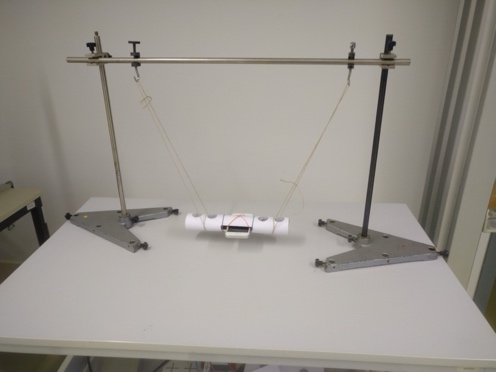 Beobachten und Messwerte sammelnUntersucht eure Hypothese. Führt hierfür 3 Messreihen durch. In jeder Messreihe wird nur der Wert eurer Einflussgröße geändert. Jede Messreihe beinhaltet 5 Messungen. Gib in der Zeile „Einflussgröße“ den jeweils von euch gewählten Wert eurer Einflussgröße an. Gib von jeder Einzelmessung die Periodendauer in der Spalte „ in “ an. Die Periodendauer wird mit dem Smartphone und der App „phyphox“ ermittelt (s. Hilfsblätter). Nenne eventuelle Besonderheiten in der Spalte „Bobachtung“.Auswertung der ErgebnisseBerechne die durchschnittliche Periodendauer für jede Messreihe und gib den Wert in der Tabelle an.Zeichne die in /3) und /4) Werte ermittelten Periodendauern maßstabsgetreu ein. (Zusatz: Ermittelt die Messunsicherheit  eurer jeweiligen Messreihe. Hierfür berechnet ihr die Wurzel aus dem Durchschnitt der Abweichung des Einzelwertes zum Mittelwert (Wurzel des Durchschnitts der Spalte  in s“). Gib die Werte unten an. Trage das so ermittelte Intervall  für jede Messreihe in den Zeitstrahl ein.)Messreihe 1: =		s;	 =		s Messreihe 2: =		s;	=		s Messreihe 3: = 		s;	=		s Rückbezug auf die VermutungBeurteile, ob sich die von euch untersuchte Vermutung bestätigte oder widerlegte. Hinweis: Vergleicht hierfür die in /5) eingezeichneten Periodendauern  miteinander. Ist nur eine einzige Gruppe um die durchschnittlichen Periodendauern  zu erkennen, gilt die Vermutung als widerlegt.(Besser: Vergleiche hierfür die 3 beim Zusatz bestimmten Intervalle und gib an, ob sie sich überschneiden oder einander ausschließen.)Ausblick und ReflexionGib an, was gut bzw. schlecht lief und was DU PERSÖNLICH gelernt hast. Nenne auch DEINE an das Experiment anschließende Fragen bzw. Unklarheiten.Bestimmung einer Gleichung für die Periodendauer eines FadenpendelsExemplarische Ergebnisse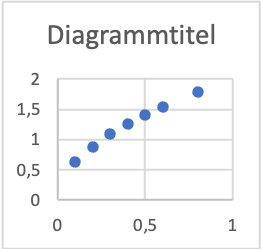 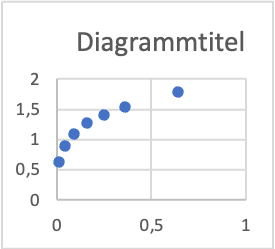 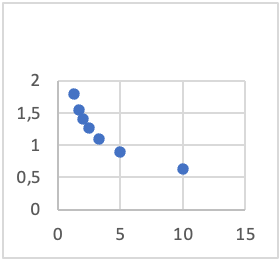 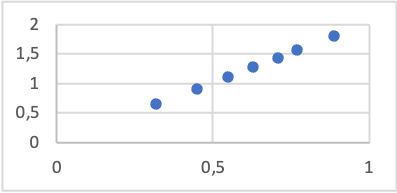 Mögliche UnterrichtsplanungBeispielaufgabenFindet euch zu dritt zusammen.Bearbeitet die Aufgaben des Protokolls und leitet mithilfe eurer Untersuchungsergebnisse eine Gleichung zur Berechnung der Periodendauer her und vergleicht eure Gleichung mit der aus dem Tafelwerk.Ermittlung einer Gleichung zur Berechnung der Periodendauer eines FadenpendelsGib die Gleichung zur Bestimmung der Periodendauer eines Fadenpendels aus dem Tafelwerk an.____________________________________________________________________________Baue das Experiment nach dem Schaubild auf und gib die benötigten Materialien an.Untersucht die Periodendauer  in Abhängigkeit zur Fadenlänge . Führt hierfür 6 verschiedene Messungen durch. Verändert nach jeder Messung die Fadenlänge. Die Periodendauer  wird mit dem Smartphone und der App „phyphox“ ermittelt (s. Hilfekärtchen), die Fadenlänge mit einem Lineal.Gib jeweils die Periodendauer in die Zeilen „ in s“ und die Fadenlänge in die Zeile „ in m“ an. Gib auch eventuelle Besonderheiten in der Spalte „Bobachtung“ an. Trage im Anschluss deine Messwerte ins Diagramm ein.Beschreibe den Graphen im Diagramm und markiere, um welchen mathematischen Zusammenhang es sich handeln könnte: a)  b)    c)	d) Berechnet die entsprechenden Werte und trage sie in die 4. Zeile der Tabelle von /3) ein.Falls ihr euch für 4 a) entschieden habt, müsst ihr jeweils  quadrieren und als „ in m2“ eintragen.Zeichne ein Diagramm. Trage  als abhängige Größe (y-Achse) und den mathematischen Zusammenhang mit  (4. Zeile der Tabelle) als unabhängige Größe (x-Achse) in das Diagramm ein.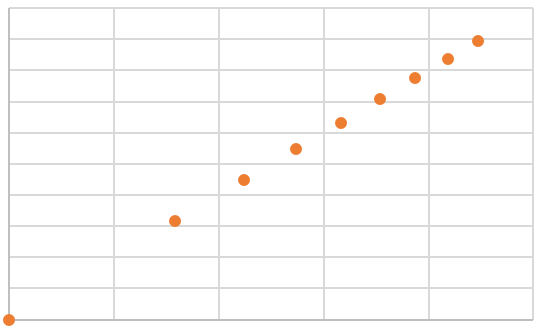 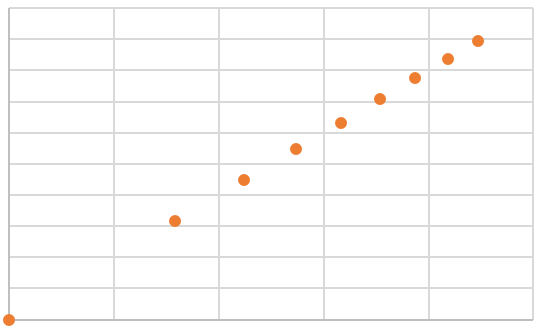 Wertet den Graphen im Diagramm aus.Falls sich eine Gerade ergibt, berechnet die Proportionalitätskonstante  und vervollständige die Tabelle aus /3). Falls nein, wiederholt /5) und /6) mit einem anderen mathematischen Zusammenhang.         	Berechnung der Proportionalitätskonstanten: Gib eine Gleichung zur Berechnung der Periodendauer eures Pendels an. Gib das Intervall  an, in dem die Proportionalitätskonstanten liegen. Berechnet hierfür  mit   und  mit .Beurteile, inwieweit der von euch genutzte Aufbau dem Modell „mathematisches Pendel“ entspricht. Bei einem mathematischen Pendel schwingt ein Massepunkt reibungsfrei an einem masselosen Faden. Für ein solches Pendel gilt .Beschreibe, wie ihr eure Gleichung zur Berechnung ermittelt habt. Verallgemeinert hierfür das Vorgehen. Gebt den einzelnen Handlungsschritten sinnvolle Überschriften und nenne diese.„phyphox“-Experiment:Mechanik => Fadenpendel => Ergebnisse Materialien:Smartphone mit Gyroskopzweites Endgerät für Fernzugriff4x 100 g MassestückeLinealPendelaufhängungPappscheibeFaden2 Stativhalter3 Stativstangen2 Kreuzmuffen2 HakenHilfsblätter:Messung der Periodendauer einer gedämpften Schwingung mit dem SmartphoneFernzugriffBauanleitung PendelaufhängungSchablone PendelaufhängungSkizze/Aufbau: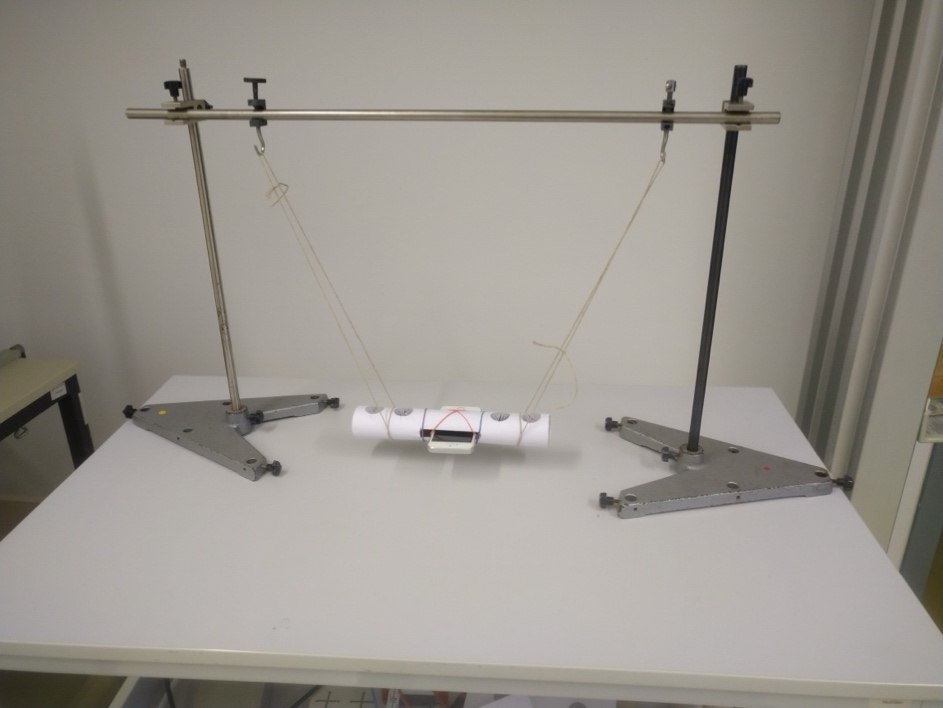 Hinweise:Variablenkontrollstrategie beachtenAuslenkungen über 45° vermeidenAufbau mit Tischklemmen, wenn vorhanden, realisierenGummibänder müssen eng anliegen, damit das Smartphone nicht rutscht.Bifilare Aufhängung ist besser geeignetEinstellung in „phyphox“: Startverzögerung ca. 3,0 s; Dauer des Experiments ca. 10 s (oder: Fernzugriff)Durchführung:Startverzögerung und Experimentdauer einstellen in „phyphox“ (oder: Fernzugriff aktivieren)Messung am Smartphone einschalten (Fernzugriff oder Zeitverzögerung), Pendel auslenken und schwingen lassenMessung beenden und Periodendauer ablesenEinflussgröße verändern (Variablenkontrollstrategie) und Messvorgang mindestens 4x wiederholen in s in s2 in s11,200,00251,1821,150,00001,1531,200,00251,1241,100,00251,0851,100,00251,21Durchschnitt1,150,00201,15ErgebnisseErgebnisseverschiedene  innerhalb des Unsicherheitsbereichs um  : => Vermutung widerlegtverschiedene  innerhalb des Unsicherheitsbereichs um  : => Vermutung widerlegtverschiedene  innerhalb des Unsicherheitsbereichs um  : => Vermutung widerlegt in s in s2 in s11,180,00091,1721,200,00251,1431,200,00251,1141,170,00041,1051,130,00041,20Durchschnitt1,150,00141,14ErgebnisseErgebnisseverschiedene  innerhalb des Unsicherheitsbereichs um : => Vermutung widerlegtverschiedene  innerhalb des Unsicherheitsbereichs um : => Vermutung widerlegtverschiedene  innerhalb des Unsicherheitsbereichs um : => Vermutung widerlegt in s in s2 in s11,200,00251,5021,1501,6031,200,00251,5441,100,00251,6251,100,00251,56Durchschnitt1,150,0021,56ErgebnisseErgebnisseverschiedene  außerhalb des Unsicherheitsbereichs um  : => Vermutung bestätigtverschiedene  außerhalb des Unsicherheitsbereichs um  : => Vermutung bestätigtverschiedene  außerhalb des Unsicherheitsbereichs um  : => Vermutung bestätigtSchlagworte:Fadenpendel, Testen von HypothesenLerngruppe:10, G - H, Sekundarschule & GymnasiumLernziel des Unterrichts:Die Schüler*innen sind in der Lage, angeleitet den mutmaßlichen Einfluss einer gewählten physikalischen Größe auf die Periodendauer eines Fadenpendels mithilfe eines vorgegebenen Aufbaus zu untersuchen und den Einfluss auf die Periodendauer zu beurteilen.Mögliche Struktur des Unterrichts:Hypothesen bzw. Vermutungen im Brainstorming aufstellen lassen und an Tafel sammeln(ggf. Vermutungen in physikalische Größen überführen)Protokoll austeilen und auf Variablenkontrollstrategie verweisen (Protokoll befindet sich im Anhang)jede Vermutung wird von mindestens 2 Kleingruppen (á 2-3 Schüler*innen) experimentell überprüft Schüler*innen bearbeiten die Aufgaben des Protokolls und experimentieren gemäß der AnleitungRückbezug der Ergebnisse auf Hypothesen im KlassengesprächFunktion des Experiments:,,,Kompetenz:Untersuchungsergebnisse (auch erwartungswidrige) interpretieren (2.2.2)Mittelwerte einer Messreihe berechnen (2.2.4)vorgegebene Verfahren der Mathematik beim Umgang mit Gleichungen, chemischen Formeln, Reaktionsgleichungen, Diagrammen und Tabellen anwenden (2.2.4)Hypothesen fachgerecht und folgerichtig mit Daten, Fakten oder Analogien begründen bzw. widerlegen (2.3.3)Daten, Trends und Beziehungen interpretieren, diese erklären und weiterführende Schlussfolgerungen ableiten (2.2.2)Format:SchülerexperimentMessreihe111222333EinflussgrößeBeobachtungin sin s2Beobachtungin sin s2Beobachtungin sin s2Messung 1Messung 2Messung 3Messung 4Messung 5Durchschnitt----------------------------------------------------i in s in s2in s11,200,00250,8521,1500,8431,200,00250,8641,100,00250,8351,100,00250,85Durchschnitt1,150,0020,85ErgebnisseErgebnisseverschiedene  außerhalb des Unsicherheitsbereichs um  :verschiedene  außerhalb des Unsicherheitsbereichs um  :verschiedene  außerhalb des Unsicherheitsbereichs um  : in 0,630,891,101,271,411,551,79 in 0,10,20,30,40,50,60,8 in 0,010,040,090,160,250,360,64 in 1053,32,521,71,25 in 0,320,450,550,630,710,770,89Proportionalitätsfaktor  in 1,971,9822,021,992,012,01Schlagworte:Fadenpendel, Schwingungsdauer, PendellängeLerngruppe:Kl. 10, Kompetenzniveau G - H, Sekundarschule und GymnasiumLernziel des Unterrichts:Die Schüler*innen sind in der Lage, am Beispiel der ermittelten Fadenlängen und Periodendauern eine Gleichung für die Periodendauer eines in Brandenburg stehenden Fadenpendels aufzustellen und mithilfe des Tafelwerks zu interpretieren.Mögliche Struktur des Unterrichts:Transparentmachung der Zielsetzung: Gleichung aufstellen aus eigenen experimentell gewonnenen DatenVermutung vorgeben:  Beispielaufbau beschreiben lassen und Messprinzip erklären()Experiment durchführen lassen (ggf. auf Daten aus vorheriger Stunde zurückgreifen und mit eigenen erweitern)Graph vom T-Diagramm angeben lassen & zugehörige Funktion nennen/vermuten lassenAchse linearisieren: T-Diagramm zeichnen lassen (optional: alle bekannten Funktionen gruppenweise untersuchen)  inklusive Unsicherheit   bzgl.  T berechnen lassenVergleich (inklusive Einheitenbetrachtung von ) mit Tafelwerk:mit   Modellgrenzen bzgl. mathematisches Pendel beurteilenReflexion: Schrittfolge für Gleichungsfindung verallgemeinern Funktion des Experiments,,,Kompetenz:Untersuchungsergebnisse (auch erwartungswidrige) interpretieren (2.2.2)Mittelwerte einer Messreihe berechnen (2.2.4)Zusammenhänge zwischen Größen unter Verwendung von Gleichungen und Diagrammen erläutern (2.2.4)Hypothesen fachgerecht und folgerichtig mit Daten, Fakten oder Analogien begründen bzw. widerlegen (2.3.3)Daten, Trends und Beziehungen interpretieren, diese erklären und weiterführende Schlussfolgerungen ableiten (2.2.2)Format:SchülerexperimentMessung1234567Beobachtung in s1,79 in m0,8          in       in 